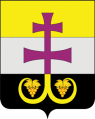 МУНИЦИПАЛЬНОЕ УЧРЕЖДЕНИЕ АДМИНИСТРАЦИЯ МУНИЦИПАЛЬНОГО ОБРАЗОВАНИЯ «ВЕШКАЙМСКИЙ РАЙОН» УЛЬЯНОВСКОЙ ОБЛАСТИПОСТАНОВЛЕНИЕ     16.01.2023 г.              		                                                               № 14                                                                                                                               р. п. Вешкайма«О создании мест накопления отработанных ртутьсодержащих ламп и порядке информирования потребителей о расположении таких мест на территории МО «Вешкаймский район»      	В соответствии с Федеральным законом от 06.10.2003 № 131-ФЗ «Об общих принципах организации местного самоуправления в Российской Федерации», Федеральным законом от 24.06.1998 N 89-ФЗ «Об отходах производства и потребления», Федеральным законом от 30.03.1999 № 52-ФЗ «О санитарно-эпидемиологическом благополучии населения», постановлением Правительства Российской Федерации от 28.12.2020 № 2314 «Об утверждении Правил обращения с отходами производства и потребления в части осветительных устройств, электрических ламп, ненадлежащие сбор, накопление, использование, обезвреживание, транспортирование и размещение которых может повлечь причинение вреда жизни, здоровью граждан, вреда животным, растениям и окружающей среде» администрация муниципального образования «Вешкаймский район» постановляет:1. Определить места  накопления отработанных ртутьсодержащих ламп у потребителей ртутьсодержащих ламп, в том числе в случаях, когда организация таких мест накопления отработанных ртутьсодержащих ламп у потребителей ртутьсодержащих ламп, являющихся собственниками, нанимателями, пользователями помещений в многоквартирных домах, или по их поручению лицами, осуществляющими управление многоквартирными домами на основании заключенного договора управления многоквартирным домом или договора оказания услуг и (или) выполнения работ по содержанию и ремонту общего имущества в таких домах, которые организуют такие места накопления в местах, являющихся общим имуществом собственников многоквартирных домов, в соответствии с требованиями к содержанию общего имущества, предусмотренными Правилами содержания общего имущества в многоквартирном доме, утвержденными постановлением Правительства Российской Федерации от 13.08.2006 № 491 «Об утверждении Правил содержания общего имущества в многоквартирном доме и Правил изменения размера платы за содержание жилого помещения в случае оказания услуг и выполнения работ по управлению, содержанию и ремонту общего имущества в многоквартирном доме ненадлежащего качества и (или) с перерывами, превышающими установленную продолжительность», не представляется возможной в силу отсутствия в многоквартирных домах помещений для организации мест накопления, согласно приложения № 1 к настоящему постановлению.2. Информирование потребителей ртутьсодержащих ламп о расположении мест накопления отработанных ртутьсодержащих ламп на территории МО «Вешкаймский район» осуществляется администрацией МО «Вешкаймиский район» посредством размещения списка указанных мест на официальном сайте администрации МО «Вешкаймский район» в информационно-телекоммуникационной сети Интернет,  размещения на информационном стенде администрации МО «Вешкаймский район».3. Рекомендовать юридическим лицам и индивидуальным предпринимателям, осуществляющим реализацию ртутьсодержащих ламп потребителям, разместить в местах реализации ртутьсодержащих ламп  информацию об адресах накопления отработанных ртутьсодержащих ламп.4. Контроль за исполнением настоящего постановления возложить на специалиста отдела по экологической безопасности администрации муниципального образования «Вешкаймский район» Чиркова А.А.5. Настоящее постановление вступает в силу на следующий день после его обнародования.Глава  администрации   муниципального образования«Вешкаймский район»                                                                      Т.Н. Стельмах     Приложение № 1к постановлению администрации МО «Вешкаймский район»№____ от ___________________Места накопления отработанных ртутьсодержащих ламп
на территории МО «Вешкаймский район»ЛИСТ  СОГЛАСОВАНИЯПроект постановленияадминистрации муниципального образования  «Вешкаймский район»Согласовано:Исполнитель_________________________  А.А Чирков, т. 2-15-03	(ф.и.о., должность, № телефона)ЛИСТ РАССЫЛКИ«О создании мест накопления отработанных ртутьсодержащих ламп и порядке информирования потребителей о расположении таких мест на территории МО «Вешкаймский район»постановление  от                                    2023 года            №ВСЕГО ЭКЗ. _4_СДАЛ:____________________А.АЧирков  ПРИНЯЛ:__________________________                                                            ФИО                                                                                                                                 ФИО№ п/пНаименование пункта приема отработанных ртутьсодержащих лампАдрес пункта приема  отработанных ртутьсодержащих лампКонтактные данные 1Вспомогательное зданиеУльяновская область, Вешкаймский район, р.п. Вешкайма ул. Железнодорожная 2мСпециалист отдела по экологической безопасности администрации МО «Вешкаймский район» Чирков Алексей Александрович Тел. 8-84(243)-2-15-03Наименование вопроса:«О создании мест накопления отработанных ртутьсодержащих ламп и порядке информирования потребителей о расположении таких мест на территории МО «Вешкаймский район»Проект внесён: Управлением ТЭР, ЖКХ и дорожной деятельностиПроект внесён: Управлением ТЭР, ЖКХ и дорожной деятельностиДатаНаименование должностиПодписьРасшифровкаподписиНачальник управления ТЭР, ЖКХ и дорожной деятельностиРуководитель аппаратаНачальник отдела правового обеспечения и муниципальной службы№п-пКому адресованоКол-во№п-пКому адресованоКол-воАдминистрация  МО «Вешкаймский район» (в дело)1Прокуратура1На контрольРуководитель аппаратаЗам. главы по вопр. соц. развитияУправление по делам культуры и организации досуга населенияОтдел сельского хозяйства Управление ТЭР, ЖКХ и дорожной деятельности2Управление имущества и земельных отношенийОтдел по делам молодежиФинансовое управлениеУправление Минтруда и Соцразв. Ульяновской области по Вешк. р-нуУправление образованияРОВДБухгалтерия администрацииРедакция газеты «Вешкаймские Вести»Городские и сельские поселения:МО «Вешкаймское гор/поселение»МО Чуфаровское городское поселениеМО «Ермоловское сел./поселение»МО «Каргинское сел./поселение»МО «Стемасское сел./поселение»МО «Бекетовское сел./поселение»Колхозы, СХПКУправление экономикиЦентральная районная больницаЦентр санэпиднадзораНалоговая инспекцияПенсионный фондУправление правового обеспеченияОтдел по делам ГО и ЧС